อินเตอร์เน็ต รู้ทัน เข้าใจ	โลกในปัจจุบันนี้เป็นยุคของการติดต่อสื่อสาร   ในสังคมยุคข่าวสารเช่นปัจจุบันนี้ แทบจะไม่มีใครไม่เคยได้ยินคำว่า “อินเตอร์เน็ต” เหตุเพราะอินเตอร์เน็ตได้กลายเป็นส่วนหนึ่งในชีวิตประจำวันของคนจำนวนมากในโลกนี้ไปแล้ว ประมาณกันว่าในแต่ละวันมีผู้คนมากกว่า 50 ล้านคนในประเทศต่างๆ กว่า 150 ประเทศทั่วโลกกำลังใช้อินเตอร์เน็ตกันอยู่และอาจเป็นนักศึกษาคนหนึ่งในประเทศใดประเทศหนึ่งที่กำลังสืบค้นข้อมูลจากห้องสมุดแห่งหนึ่งต่างประเทศ   หรือเป็นอาจารย์มหาวิทยาลัยคนหนึ่งในประเทศหนึ่งกำลังสั่งซื้อหนังสือจากประเทศไทย   การประกอบกิจกรรมต่างๆ ในอินเตอร์เน็ตดังที่ได้กล่าวมานี้ เป็นตัวอย่างที่สะท้อนให้เห็นภาพของการสื่อสารที่ไร้พรมแดนได้อย่างชัดเจน	การใช้อินเตอร์เน็ตในปัจจุบันได้ขยายวงกว้างออกไปมากขึ้น   โดยได้ก้าวล่วงเข้าไปในทุกสาขาอาชีพ ไม่ได้จำกัดอยู่เฉพาะด้านการศึกษาหรือการวิจัยเหมือนเมื่อเริ่มมีการใช้อินเตอร์เน็ตใหม่ๆ   ด้วยคุณสมบัติการเข้าถึงกลุ่มเป้าหมายจำนวนมากๆ   ได้ในเวลาอันรวดเร็ว   และใช้ต้นทุนในการลงทุนต่ำ ทำให้อินเตอร์เน็ตเป็นสิ่งที่พึงปรารถนาขององค์กรทั้งหลาย  ได้มีความพยายามนำอินเตอร์เน็ตมาใช้เพื่อประโยชน์สำหรับหน่วยงานของตนในรูปแบบต่างๆ  อาทิ  การประชาสัมพันธ์องค์กร  การโฆษณาสินค้า การค้าขาย  การติดต่อสื่อสาร ฯลฯ   นอกจากนี้อินเตอร์เน็ตยังกลายเป็นอีกสื่อหนึ่งของความบันเทิงภายในครอบครัวไปด้วย   ไม่ว่าจะเป็นการฟังวิทยุ   ดูโทรทัศน์  หรืออ่านฟังเพลง  การสืบค้นข้อสงสัยหรือสิ่งที่ตนเองต้องการ  และหนังสือพิมพ์ก็ตาม ล้วนแล้วแต่สามารถกระทำผ่านอินเตอร์เน็ตได้ทั้งสิ้น	อินเทอร์เน็ตประกอบไปด้วยบริการที่หลากหลาย     ก่อให้เกิดประโยชน์ต่อผู้ใช้บริการมากมาย ดังต่อไปนี้		1. ค้นคว้าข้อมูลในลักษณะต่างๆ เช่น งานวิจัย บทความในหนังสือพิมพ์ ความก้าวหน้าทางกาแพทย์ ฯลฯ ได้จากแหล่งข้อมูลทั่วโลก เช่น ห้องสมุด สถาบันการศึกษา และสถาบันวิจัย โดยไม่ต้องเสียค่าใช้จ่ายและเสียเวลาในการเดินทางและสามารถสืบค้นได้ตลอดเวลา 24 ชั่วโมง		2. ติดตามความเคลื่อนไหวต่างๆ ทั่วโลกได้อย่างรวดเร็วจากการรายงานข่าวของสำนักข่าวต่างๆ อยู่ รวมทั้งอ่านบทความเรื่องราวที่ลงในนิตยสารหรือวารสารต่างๆ ได้ฟรีโดยมีทั้งข้อความและภาพประกอบด้วย		3. รับส่งไปรษณีย์อิเล็กทรอนิกส์ทั่วโลกได้อย่างรวดเร็วโดยไม่ต้องเสียเงินค่าตราไปรษณียากร ถึงแม้จะเป็นการส่งข้อความไปต่างประเทศก็ไม่ต้องเสียเงินเพิ่มขึ้นเหมือนการส่งจดหมาย การส่งไปรษณีย์อิเล็กทรอนิกส์นี้นอกจากจะส่งข้อความตัวอักษรแบบจดหมายธรรมดาแล้ว ยังสามารถส่งแฟ้มภาพนิ่ง ภาพเคลื่อนไหว และเสียงพร้อมกันไปได้ด้วย		4. สนทนากับผู้อื่นที่อยู่ห่างไกลได้ทั้งในลักษณะการพิมพ์ข้อความและเสียง		5. ร่วมกลุ่มอภิปรายหรือกลุ่มข่าวเพื่อแสดงความคิดเห็น หรือพูดคุยถกปัญหากับผู้ที่สนใจในเรื่องเดียวกัน เป็นการขยายวิสัยทัศน์ในเรื่องที่สนใจนั้นๆ		6. ถ่ายโอนแฟ้มข้อความ ภาพ และเสียงจากที่อื่นๆ รวมทั้งโปรแกรมต่างๆ ได้จากแหล่งที่มีผู้ให้บริการ		7. ตรวจดูราคาสินค้าและสั่งซื้อสินค้ารวมทั้งบริการต่างๆ ได้โดยไม่ต้องเสียเวลาเดินทางไปห้างสรรพสินค้า		8. ให้ความบันเทิงหลายรูปแบบ   เช่น ฟังเพลง รายการวิทยุ การชมรายการโทรทัศน์ ภาพยนตร์ รวมไปถึงการแข่งขันเกมกับผู้อื่นได้ทั่วโลก  		9. ติดประกาศข้อความที่ต้องการให้ผู้อื่นทราบได้อย่างทั่วถึง		10. ให้เสรีภาพในการสื่อสารทุกรูปแบบแก่บุคคลทุกคน  	จะเห็นได้ว่าอินเตอร์เน็ตมีประโยชน์ต่อมนุษย์มากมาย  ผู้ที่ใช้ความรู้เท่าทันถึงการใช้อินเตอร์เน็ตว่ามีทั้งประโยชน์และเป็นภัยต่อตนเองและผู้อื่นอย่างไร  ควรมีสติในการใช้อินเตอร์เน็ต   เพราะการเผยแพร่สารสนเทศทำได้อย่างรวดเร็ว และกว้างไกลไปทั่วโลก การสื่อสารโดยผ่านทางอินเตอร์เน็ต จึงมีความจำเป็นอย่างยิ่งสำหรับการใช้งานในรูปแบบเทคโนโลยีสารสนเทศในยุคปัจจุบันผู้ใช้จะต้องเข้าใจถึงรูปแบบการบริการ รูปแบบการเชื่อมต่อ และโปรแกรมที่ใช้งานบนเครือข่ายอินเตอร์เน็ตสิ่งต่างๆเหล่านี้จะมีหลากหลายรูปแบบให้ผู้ใช้บริการสามารถเลือกได้อย่างเหมาะสมต่อการดำเนินงานของตนเองหรือขององค์กร เพื่อก่อให้เกิดประโยชน์สูงสุดในการดำเนินงานต่อไป 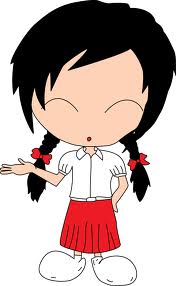 อ้างอิง  www.learners.in.th/blogs/posts/460787 www.thaigoodview.com/library/contest2551/.../internet/i06.htm